EAGLE COUNTY CONSERVATION DISTRICT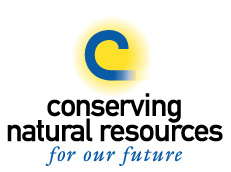 PO Box 360 Eagle, CO  81631 ~ 970.343.0333 Monthly Board Meeting Minutes March 11, 20205:00 pm, 3289 Cooley Mesa Road, CO 81637Meeting called to order at 5:04pmSupervisors Present: Clayton, Wendy (left early), Ken, Scott J (call in), Shawn (late)Supervisors Absent: Scott SGuests: Steve Smith, Connie Lewis and Doug RigginsApproval of Minutes Motion made by Jay to approve the minutes with Ken’s revisions seconded by Ken Roll Call Reports: Board member miles & hours spent on conservation starting with the last regular meeting held February 5, 2020Treasurer’s Report:Alpine Checking Account balance: $22,757.55Money Market Account balance: $30,650.40Topics to Discuss:Weed Cost Share with Eagle County- grant was approved for $14,500, no effect on cost-share portion of grant. District agreed to contribute $2,500 towards the Cost-share, so there will be $5,000 total. He’s working on doing a reimbursement from the chemical sales for additional funding. We need to figure out the application process since there are stipulations to receive funding, such as having a map or sketch of the area which Doug can assist with at an initial site visit. The District will be in charge of approving or denying applications. The District will invoice Eagle County since they won’t receive funding until next year. We need to create an application deadline and update the application, send it to Eagle County for approval. The focus is on list A or B species only, there are 8 species listed in the cost-share grant. We can split the grant into spring and fall treatments. Courtney and Doug will work out a game plan to present at our next board meeting.   Deep Creek- Steve Smith and Connie Lewis, discuss draft legislative language. Connie was brought on a few months ago as a facilitator. Since no constituents were present at the meeting it was brought up by Jay that we don’t want to approve anything without the affected parties present. The board was reassured this is just introducing language to see where people stand on the “potential” language. Steve mentioned that the Hammers and Kirsten L were getting more comfortable with the designation after the boundaries were changed. This meeting is to pick the District’s brain before the main meeting on March 24th with all the stakeholders. Ken mentioned what Stephen J’s concerns are pertaining to ‘point of diversion’ which would lock in the point but due to erosion, floods, etc that point of diversion might need to be relocated. Steve said even in a Wild designation you would still be able to move the point of diversion per the Wild and Scenic Act, it would require Forest Service approval though. The overall goal is to get all stakeholders to a point where they might not be happy but are ok with the legislation; otherwise the designation will never get an approval through Congress. Section 10 and 12 of the Wild and Scenic  Act are the areas that are the primary focus for agriculture. Instream Flow Committee is meeting on March 25th after the regular stakeholder meeting the day prior, this will be an update meeting with two models with how to handle the instream flow. Actual use vs adjudicated use was brought up. Shawn brought up that a lot of the language is vague and could be interpreted differently in the future so making things more precise and less up for interpretation, specifically in the Purpose Section, part C. Public Relations-Ken said we need to come up with a game plan on how we’re going to promote the Mill Levy election. Between now and May 2022 the District needs to cover a lot of ground with getting the word out. Create a budget, see if PR firms, etc can donate. How is the District going to pay for all of the marketing? Focus on promoting the District first then Mill Levy, people need to know who the District is before they’ll vote in favor of the Mill Levy. Election Update May 2020- all three current board members whose terms were ending submitted SD-7 Self Nomination forms on February 26th, no outside forms were received so we will be able to cancel the election. This brought up the discussion of board positions and how those are decided, which lead to the realization that the District By Laws need to be updated at either the May or June monthly meeting. Shawn gave brief updates from the Colorado Collaborative for Healthy Soils and the Western Slope Soil Health Conference. Colorado Cool Summit- Shawn will be presenting at this on behalf of the CCHS and will give an update at the next monthly meeting. Organics management bill passed the House and will be at the Senate tomorrow, Shawn gave an explanation of what the bill is and how it’ll benefit our constituents. Shawn will be in at the Senate tomorrow and asked if she could say that she’s from the District, Clayton mentioned she should just keep her presentation as a compost expert and not act on behalf of the District, however the board gave their blessing to mention that the ECCD supports soil health initiatives.  NRCS Report: EQIP applications due by April 10thCSU Ext Update: N/AMail Review: Colorado Mined Land Reclamation Permit for Rincon Partners LLC (112) reclamation and Colorado Outdoors Magazine. (Jay is going to call about the Rincon project because the Board is against the mine claim. Next Meeting Date: 4/7/20 (Tuesday) Adjourn: 7:53pm by Clayton seconded by KenNotes taken by: Courtney Grant (District Manager)BOARD MEMBERHOURSMILESScott Jones60120Scott Schlosser--Wendy Sacks1040Clayton Gerard520Shawn Bruckman44190Jay Taylor1020Ken Marchetti14130